               いわて農業入門塾　　受講申込書　岩手県立農業大学校長　様　　　　　　　　　　　　　　　　　　　　　　　　　　   　平成　　年　　月　　日　農業を始めるうえで知っておきたい基礎知識が身に付きます。         1.  場所　　岩手県立農業大学校　ほ場および農業研修館	        2.  実施期間　　Ｈ29年5月6日(土)～10月21日(土)                 講義　隔週土曜日10時～11時30分 (変更あり)　　　　　　　 　実習　毎週土曜日13時～15時30分　　　 3.  栽培実習品目（Ｈ28年実績）　　 　4.  経費　　　　　15,000円（傷害保険・教材他）  　 　5.  募集締切日　　Ｈ29年3月31日(金)       6.　応募方法　　　下記宛に郵送または裏面の受講申込書に記入し、      　　               FAXまたは郵送にてお申込みください。　　　　　　　　　　　　　　　　　　                              〒029-4501 岩手県胆沢郡金ケ崎町六原頭無2-1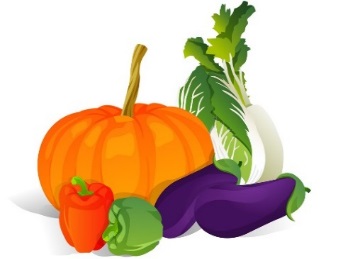   岩手県立農業大学校　教育部研修科　三浦宛　　　☎0197-43-2107　FAX0197-43-2108生年月日昭和・平成　　　年　　　月　　　日生（　　　歳）性別男・女現 住 所〒〒〒連絡先電話電話電話連絡先携帯携帯携帯連絡先ＦＡＸＦＡＸＦＡＸ連絡先MailMailMail職　業農業体験　　有　・　無　　　　有　・　無　　　　有　・　無　　就農希望有　・　無　　　　有の方は　　　　　年頃に就農予定　　　　　　　　　就農済の方は　　　　　年に就農有　・　無　　　　有の方は　　　　　年頃に就農予定　　　　　　　　　就農済の方は　　　　　年に就農有　・　無　　　　有の方は　　　　　年頃に就農予定　　　　　　　　　就農済の方は　　　　　年に就農農地の所有(借地含む)　　有　・　無　　　　有の方は　　　田　　　　a ・畑　　 　　a 　　有　・　無　　　　有の方は　　　田　　　　a ・畑　　 　　a 　　有　・　無　　　　有の方は　　　田　　　　a ・畑　　 　　a 受講の動機施設栽培（ビニールハウス）露地栽培トマト・ミニトマト・なす・ピーマンばれいしょ・ねぎ・スイートコーン・落花生・えだまめ・さといも・さつまいも・かぼちゃ・すいか・オクラ・さやいんげん・にんじん・キャベツ・はくさい・レタス・だいこん・たまねぎ・にんにく